INOVASI PEMBERIAN SURAT CINTA BOGOR BERKEADABAN PELAYANAN DI KANTOR KECAMATAN  NANGGUNG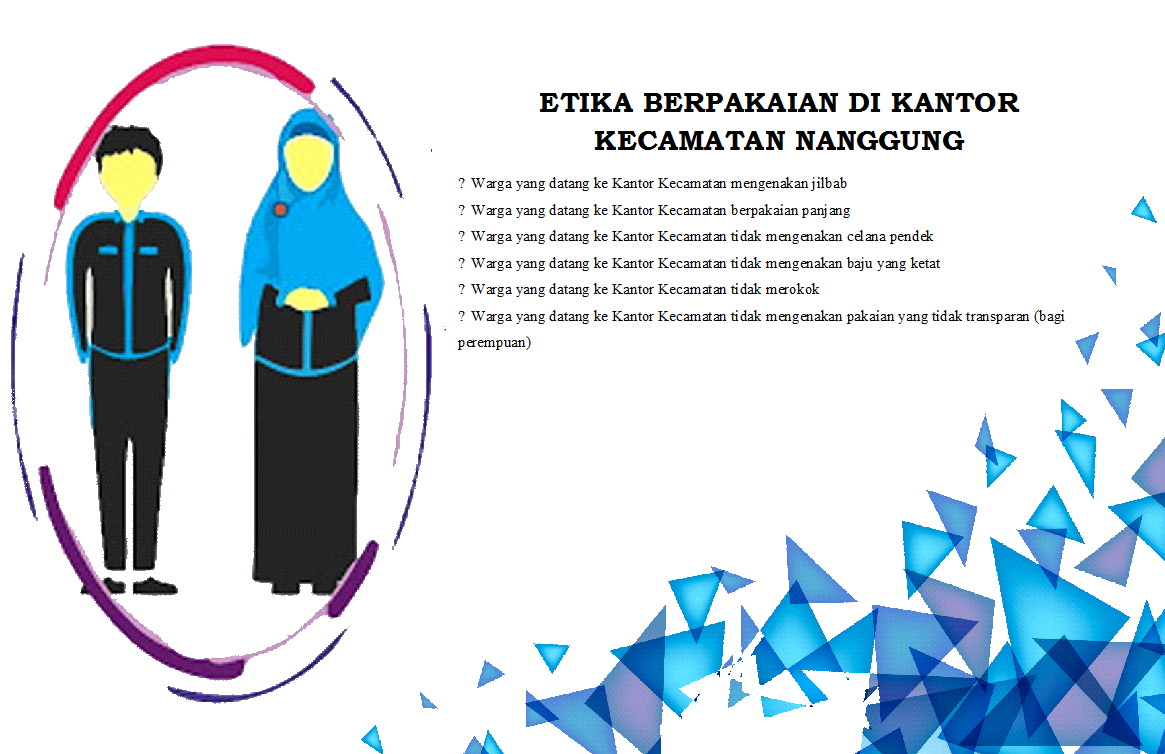 Anda dapat berkunjung ke Kantor Kecamatan Nanggung yang berlokasi di Jl. Raya Ace Tabrani KM.5 Desa Parakanmuncang – Nanggung Bogor 16650.Petugas/Security Kecamatan nanti akan memberikan arahan dan instruksi dalam etika berpakaian.Untuk jam Operasional Mulai Pukul 08.00 s/d 15.00 Wib dibuka Senin s.d JumatJika berkunjung ke Kantor Kecamatan Nanggung agar menerapkan Protokol Kesehatan, yaitu memakai masker dan mejaga jarak.